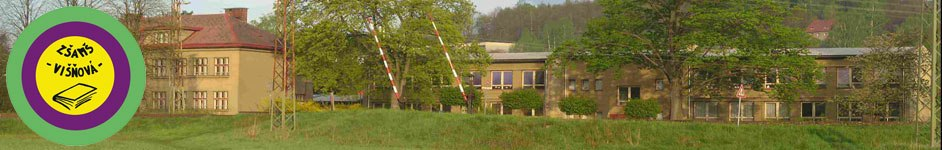 Inovace a zkvalitnění výuky směřující k rozvoji matematické gramotnosti žáků základních školEU – OPVKnázev: Procvičování sčítání a odčítáníautor: Lenka Křelinovápředmět: Matematika – čísla a početní operace třída: 4. třídamateriály: http://t3.gstatic.comProcvičování sčítání a odčítáníDoplň správně chybějící čísla:	+ 	  16 		+ 		44 		= 		374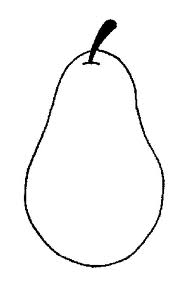   50 	+  		+	     250 		= 		348134	      + 	 20		+	   		= 		19133 	      + 	88 		+ 	     123 		=	     	- 	11		 - 		50	      = 		320456 	-   		- 		27 		=		 220369		 - 	69 		- 	    		= 		110951       -     51	      - 	     400 		=	     Hodnocení: 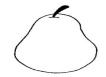 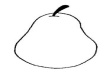 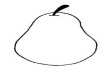 